QuestionSchemeMarksSection A – Representation and summary of data (26 marks)Section A – Representation and summary of data (26 marks)Section A – Representation and summary of data (26 marks)1mean  =             or       60.8 = 1.4x 20      (o.e.)M11           =    57.7142…                                                             awrt  57.7A111standard deviation =         or        6.60 = 1.4xM11                              =  4.7142…                                              awrt  4.71A1(4 marks)2(a)2.8 + 5.6 + 2.3 + 9.4 + 0.5 + 1.8 + 84.6 = 107M12(a)Mean = 107 ÷ 28 (= 3.821…)                                                  (awrt 3.8)A1(2)2(b)It will have no effect since B12(b)one is 4.5 under what it should be and the other is 4.5 above what it should bedB1(2)(4 marks) 3(a)14,  5M1 A1(2)3(b)21 + 45 + 3 = 69M1 A1(2)(4 marks) 4(a)[Range = 48 – 9] = 39B1(1)4(b)[IQR = 25 – 12 ]= 13 B1(1)4(c)Median =  == awrt 68.5° M1 A1(2)4(d)Lower Quartile = = 63   (*)M1 A1cso(2)4(e)63 – 1.5 × (75 – 63) = 45             75 + 1.5 × (75 – 63) = 93             M1A1No data above 93 and no data below 45 or  55>45 etc  or  there are no outliersA1M1A1ft(5)4(f)Median for the 70°angle is closer (to 70°)[ than the 20° median is to 20°]The range/IQR for the 70° angle box plot is smaller/shorterTherefore, students were more accurate at drawing the 70° angle.B1B1dB1(3)(14 marks)Section B – Binomial distribution and hypothesis testing (50 marks)Section B – Binomial distribution and hypothesis testing (50 marks)Section B – Binomial distribution and hypothesis testing (50 marks)1(a)M11(a)A11(a)A11(a)A1d(4)1(b)H0: H1:B11(b)or CR X  5 M11(b)A11(b)Insufficient evidence to reject H0, Accept H0, Not significant. 6 does not lie in the Critical region.M1d1(b)No evidence that increasing the batch size has reduced the percentage of broken pots (oe)orevidence that there is no change in the percentage of broken pots (oe)A1cso(5)(9 marks)2B12   or CR of X < 3M1A12[0.0285 < 0.05] significant, reject M1dep2There is evidence to support the supplier’s claimor The probability of a ball failing the bounce test is less than 0.2A1cso(5 marks)3(a)X ~ B(25,0.5)                            may be implied by calculations in part a or bM13(a)P( X  7)  = 0.02163(a)P(X  18) = 0.02163(a)CR X  7;   X  18 A1A1(3)3(b)P(rejecting H0) = 0.0216 + 0.0216M13(b)                         = 0.0432                                                 awrt 0.0432/0.0433A1(2)(5 marks)4B14B14X~B(30,0.5)	                                                                     Using correct BinM14P(X  21) = 1 – P(X 20)                         or  P(X 19) = 0.9506                                                                          P(X 20) = 0.0494M14                = 1 – 0.9786     4                = 0.0214                                     CR X 20A14so significant/reject /in Critical regionM1 dep4Evidence to suggest David’s claim is incorrector The weather forecast produced by the local radio is better than those achieved by tossing/flipping a coinA1(7 marks)5H0 : p = 0.2      H1 : p > 0.2B15Under H0, X ~ Bin (10, 0.2)  B15P (X ≥ 4)   = 1 – P(X ≤ 3)     OR      P (X ≤ 4) = 0.9672   M15                  = 1 – 0.8791                   P (X ≥ 5) = 0.0328   5                  = 0.1209                         CR X ≥ 5A150.1209 > 0.05 Insufficient evidence to reject H0 so teacher’s claim is supportedM1A1ft(6 marks)6(a)X  B(30, 0.25)B16(a)P(X  10) – P(X  4)   = 0.8943 – 0.0979                                    = 0.7964M1A1(3)   6(b)H0 : p = 0.25     H1 : p  < 0.25B16(b)B(15, 0.25)M1 A16(b)P(X  1) = 0.0802                     M1 A16(b)Reject H0 or Significant or 1 1ies in the critical regionThere is evidence that the radio company’s claim is true.OrThe new transmitter will reduce the proportion of houses unable to receive radiodM1A1 cso(5)(8 marks)7(a)X ~ B (20, 0.25)M17(a)P(X ≥ 10) = 1 – 0.9861 = 0.0139A17(a)P(X ≤ 1) = 0.0243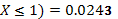 A17(a)(0 ≤) X ≤ 1  10 ≤ X (≤ 20)A1A1(5)7(b)H0: p = 0.257(b)H1: p < 0.25B17(b)X ~ B (20, 0.25)7(b)P(X ≤ 3) = 0.2252 or CR X ≤ 1M1A17(b)Insufficient evidence to reject H0, Accept H0, Not significant. 3 does not lie in the Critical region.M1d7(b)No evidence that the changes to the process have reduced the percentage of defective articles (oe)A1cso(5)(10 marks)Section C – Sampling (36 marks)Section C – Sampling (36 marks)Section C – Sampling (36 marks)1Label females 1 – 100  (o 0 – 99) and males 1 – 300 ( or 0 – 299) B11Using random numbers  for each groupB11in ange 1 – 100 (0 – 99)  select 15 females and  using 1 – 300 (or 0 – 299) select 45 males B1(3 marks)2(a)-(accurate) estimates for each strata / job-more representative of the population-reflects population structureB1(1)2(b)Total staff = 720B12(b)Managers M12(b)Drivers2(b)Administrators2(b)WarehouseA1(3)2(c)Label all managers 1 – 72 o.e.B12(c)Using random numbers in range 1-72 or 0-71 select 4 (managers).B1(2)(6 marks)3(a)Analyse / find estimates for a particular subgroup of the population. Stratified guarantees representation of all groups, srs does not. Observe relationships between subgroups – srs does not guarantee equal or proportionate representation. Rare or extreme cases as part of a small subgroups can be represented proportionately in stratified i.e. stratified represents the structure of the population– srs does not allow this. Stratified typically require large sample size compared to srs due to lower variability within subgroups compared to entire population. 3(a)Any 2 distinct reasonsB1B1(2)3(b)It (a stratified sample) is not biased as the members are chosen randomly. You can estimate the sampling errors (for a stratified sample) It (a stratrified sample) gives more accurate estimates as it is a random process. A quota sample may be (interviewer / process) biased. It’s not possible to estimate/find the sampling errors for a quota sample (whereas you can for a stratified sample)Any 2 distinct reasonsB1B1(2)(4 marks)Notes:Award B1B1 two correct, B1B0 one correct. Allow ‘it’ for ‘stratified’. Do not award marks for vague responses such as ‘cheap’, ‘easy’ ‘quick’ ‘random’ etc. Mentioning ‘sampling frame’ alone is not sufficient for a mark. Mentioning ‘non-response are not recorded’ alone is not sufficient for a mark.4(a)(This is a sample where) every (possible) sample (of size n) has an equal chance of being chosen.B1(1)4(b)‘When it is impossible to provide a sampling frame’ or a correct example with an indication	B14(b)of sampling frame being impossible.(1)4(c)A list/register of all the students.B14(c)Number the students (from 0 to 74, 1 to 75 etc.)B14(c)Using the random no. table read off the nos. and identify or select the students allocated those nos.B1(3)(5 marks)5(a)Sampling frame within each species of fish in the lake impossible to obtain.B1(1)5(b)Quota samplingB1(1)5(c)Advantages:Sample can be obtained quicklyCosts are kept to a minimumAdministration of survey is easyB1Disadvantages:Not possible to estimate sampling errorsProcess not randomSurveyor may not be able to identify species of fish easilyB1(2)5(d)Fish are caught from the lake until the quota of 17 trout, 7 bass and 6 pike are reached.If a fish is caught and the species quota is full, then this is ignored.B1B1B1B1(4)(8 marks)6(a)Quota Sampling:                     6(a)Advantages: Fieldwork can be done quickly, or administering the test is easy, or costs are kept to a minimum (cheap), or gives estimates for each course.  or OK for large populations or sampling frame not required  (o.e.)6(a)Disadvantages: Non-random process or not possible to estimate the sampling errors, or  non response not recorded, or  interviewer can introduce bias in sample choice.  (o.e.)B16(a)Stratified Sampling:6(a)Advantages: Can give accurate estimates as it is a random process, or  gives estimates for each course or representative of [BUT not “proportional” to] the whole population. (o.e.)6(a) Disadvantages: Sampling frame required, or strata may not be clear as some students overlap courses or not suitable for large populations.  (o.e.)                                   B1(2)                  6(b)Total enrolments = 1000                             (may be implied by calculations)B16(b)Leisure and Sport=                                   M16(b)Information Technology==34 6(b)Health and Social Care=6(b)Media Studies==4A1(3)6(c)The college’s information system would be used to identify each student 6(c)and which course they are enrolled on. i.e. idea of sampling frame or list for each course. Use of random numbers to select required number of students from each course  `(2)(7 marks)7(a)The list of ID numbers B1(1)7(b)F ~ B(50,0.02)B1 B1(2)(3 marks)Source paperQuestion numberNew spec referencesQuestion descriptionNew AOsSection A – Representation and summary of dataSection A – Representation and summary of dataSection A – Representation and summary of dataSection A – Representation and summary of dataSection A – Representation and summary of dataSection A – Representation and summary of data1S1 20142A 2.3Representation and summary of data1.1b2S1 Jan 20112A 2.3Representation and summary of data1.1b, 2.4, 3.1b3S1 Jan 20121A 2.1, 2.3Representation and summary of data1.1b, 1.2, 3.44S1 20151A 2.1, 2.3, 2.4Representation and summary of data1.1b, 1.2, 2.1, 2.4Section B – Binomial distribution and hypothesis testingSection B – Binomial distribution and hypothesis testingSection B – Binomial distribution and hypothesis testingSection B – Binomial distribution and hypothesis testingSection B – Binomial distribution and hypothesis testingSection B – Binomial distribution and hypothesis testing1S2 20171A 4.1, 5.1Binomial distribution, Hypothesis tests1.1b, 1.2, 2.2b, 2.4, 2.52S2 2014R1A 4.1, 5.1, 5.2Binomial hypothesis test1.1b, 2.2b, 2.5, 3.33S2 20122A 4.1, 5.1, 5.2Hypothesis testing1.1b, 1.2, 3.44S2 Jan 20122A 4.1, 5.1, 5.2Hypothesis testing, Tests on binomial1.1b, 2.5, 3.3, 3.5a5S2 Jan 20112A 4.1, 5.1, 5.2Hypothesis testing1.1b, 2.2b, 2.5, 3.36S2 20152A 4.1, 5.1Binomial distribution, Hypothesis tests1.1b, 2.2b, 2.5, 3.3, 3.47S2 20136A 4.1, 5.1, 5.2Binomial distribution1.1b, 1.2, 2.2b, 2.5, 3.1b, 3.4Section C – SamplingSection C – SamplingSection C – SamplingSection C – SamplingSection C – SamplingSection C – Sampling1S3 2013R1A 1.1Sampling1.1b, 1.2, 2.42S3 20171A 1.1Sampling1.1b, 1.23S3 20161A 1.1Sampling1.2, 2.44S3 20141A 1.1Sampling1.1b, 1.2, 3.1b5S3 20122A 1.1Sampling1.1b, 1.2, 2.4, 3.1b6S3 20133A 1.1Sampling1.1b, 1.2, 3.37S2 20111A 1.1, 4.1Sampling1.1b, 1.2